めざせ完走！はじめてのフルマラソンセミナー参加申込書▼下記にご記入の上、申込先にメールまたは郵送で送付してください。※取得した個人情報は、本事業以外には使用いたしません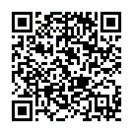 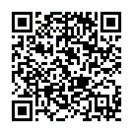 二次元コードからお申込みできます　　➡ふりがな生年月日　（年齢）男 / 女氏　　名西暦　　　　年　　月　　日　（　　）男 / 女住　　所〒　　　　―〒　　　　―〒　　　　―電話番号
（日中連絡先）メールアドレス